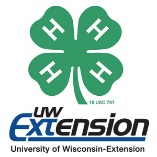                      4-H BEEF PROJECT SHEET                     Year ______ to _______Name							 Address 							Club ________________________________________			 Grade __________ Years in Project 		   STEER PROJECT RECORD SECTION(Complete Pages 1 and 2)A.  GENERAL INFORMATION                                                               	Animal #1   	Animal #2    1.  Beginning weight of animal when purchased 	_________  ___________    2.  Date weighed in 	_________  ___________    3.  Weight at weigh-in 	_________  ___________    4.  Date of birth of animal 	_________  ___________    5.  Cost of animal 	_________  ___________        (If home raised, an equivalent purchase price) B.  PROJECT EXPENSES (Include all feed, vet, medicine, and any other expenses.)  Record amounts and costs of feed on a monthly basis or when purchasing feed.Total feed costs   $____________		             Total other costs $____________   1.  Beginning weight of animal	_________   _________   2.  Days animal was on feed	_________   _________   3.  Final weight of animal	_________   _________   4.  Total pounds gained (final weight minus beginning weight)	_________   _________   5.  Average daily gain (pounds gained / days on feed)	_________   _________   6.  Total cost of gain (feed costs and other costs)	_________   _________    7.  All cost per pound of gain (total cost of gain /total pounds of gain)	_________   _________   8.  Total cost of animal (total cost of gain plus cost of animal) 	_________   _________    9.  Income from project (sale, exhibits, etc.)	_________   _________  10.  Net profit or loss from project (9-8)	_________   _________Please check if appropriate:  ____I still have my project animals and am unable to complete the financial records at this time.         C.  FINANCIAL AGREEMENT (check one):      ______Ownership (You completely finance the project)    ______Partnership (You and someone else share the financial responsibility)    ______Managerial (You manage and care for the animal; someone else owns the animal)    I have the following financial agreement with my parents:	Member's Signature								  Date_______________		 Parent or Guardian Signature							  Date 				*Explain why you are taking this project and what hope to learn / accomplish this year (your goal):	Did you have a Project Leader?             Yes No    Number of project meetings held?       ______                                     Number I attended:    ______Was the project self-guided? (Member worked independently without a project leader): Yes No    Are you a Youth Leader in this project?       Yes No    PROJECT TALKS AND DEMONSTRATIONS YOU HAVE GIVEN    Date                                                                        Title                                                                    	Where__________								__________								__________              							OTHER ACTIVITIES AND EVENTS DONE IN THIS PROJECT(, Workshops, Etc.)    Date                                                 	Type of Event                                                          	Where__________								__________								__________								PROJECT EXHIBITS * must have exhibited at county fair to be eligible for County award                               Item	Where	Placing/Award*4-H Beef Project Experiences:  You must include the following:Did you meet your goal? WHY OR WHY NOT?What you’ve learned this year, including new skillsProblems or challenges that you had and how you solved themLeadership and/or teaching responsibilities you have had in this Project.If additional space is needed, please add another sheet.	Add pictures and/or news articles specifically related to this project following this form to illustrate what you did in the project this year. *These are required for 4-H records only.                                                   - 2 -                                                                                     		11/13Beef Members with Breeding Stock Complete Pages 2 and 3 and top 3 lines of Page 1ANNUAL EXPENSES FOR ALL BREEDING ANIMALSMembers are encouraged to keep monthly totals to complete the annual summary.ENDING INVENTORY- 3 -G:\4-H Program Files\Record Books\Record Book Forms\Revised Project Sheets\Beef  DATE	ITEM PURCHASED OR USEDQUANTITY FARM USE     VALUE  OR CASH   OUTLAYTOTAL  VALUE BEGINNING INVENTORY FOR BREEDING STOCK ONLY BEGINNING INVENTORY FOR BREEDING STOCK ONLY BEGINNING INVENTORY FOR BREEDING STOCK ONLY BEGINNING INVENTORY FOR BREEDING STOCK ONLY BEGINNING INVENTORY FOR BREEDING STOCK ONLY BEGINNING INVENTORY FOR BREEDING STOCK ONLY BEGINNING INVENTORY FOR BREEDING STOCK ONLY BEGINNING INVENTORY FOR BREEDING STOCK ONLYName of AnimalBreedSexValue $Value $$$GrainHay/StrawVeterinaryEquipmentOtherTotal Cost or Value Per Year++++=Total Project Expenses (B)Total Project Expenses (B)Total Project Expenses (B)Total Project Expenses (B)Total Project Expenses (B)Total Project Expenses (B)Total Project Expenses (B)Total Project Expenses (B)Total Project Expenses (B)Total Project Expenses (B)$INCOME OR VALUEINCOME OR VALUEINCOME OR VALUEINCOME OR VALUEINCOME OR VALUEINCOME OR VALUEINCOME OR VALUEINCOME OR VALUEINCOME OR VALUEItem(s)Sold ToWeight At  TimePrice Per UnitTotal Income or ValueTotal Value of Items Sold, Traded, or Used at Home (C)Total Value of Items Sold, Traded, or Used at Home (C)Total Value of Items Sold, Traded, or Used at Home (C)Total Value of Items Sold, Traded, or Used at Home (C)Total Value of Items Sold, Traded, or Used at Home (C)Total Value of Items Sold, Traded, or Used at Home (C)Total Value of Items Sold, Traded, or Used at Home (C)Total Value of Items Sold, Traded, or Used at Home (C)$Name of Animal Raised or PurchasedName of Animal Raised or PurchasedName of Animal Raised or PurchasedSexTotal ValueIf more than 5 animals, summarize totals.	Total Value Ending Inventory (D)If more than 5 animals, summarize totals.	Total Value Ending Inventory (D)If more than 5 animals, summarize totals.	Total Value Ending Inventory (D)If more than 5 animals, summarize totals.	Total Value Ending Inventory (D)If more than 5 animals, summarize totals.	Total Value Ending Inventory (D)If more than 5 animals, summarize totals.	Total Value Ending Inventory (D)$FINANCIAL SUMMARYFINANCIAL SUMMARYFINANCIAL SUMMARYFINANCIAL SUMMARYFINANCIAL SUMMARYFINANCIAL SUMMARYFINANCIAL SUMMARYEstimated value or cost of animals at start of project(A)Income from project(sales, exhibit, etc.)Income from project(sales, exhibit, etc.)Income from project(sales, exhibit, etc.)(C)(C)Total project expenses for these animals(B)Total value of animalAt end of projectTotal value of animalAt end of projectTotal value of animalAt end of project(D)(D)Total Investment (A + B)Total Final Worth  (C + D)Total Final Worth  (C + D)Total Final Worth  (C + D)Net Profit or (Loss) From Project (Worth – Investment)Net Profit or (Loss) From Project (Worth – Investment)Net Profit or (Loss) From Project (Worth – Investment)$$